Evaluación Módulo 3Matemática 6, RacionalesNombre del centro educativo:  			                                                                                                                       Nombre del estudiante:  			 Fecha: 	Sección:  	Lee, piensa despacio y responde lo que se te indica en cada ítem. Muestra todo tu procedimiento cuando se requiera.Escribe dos fracciones equivalentes a  3_ .            5Escribe la fracción más simple que corresponde a 21 .           24Patricia come 3 de una pizza. Julio dice que comió más porque consumió  6 . ¿Es cierto lo que dice8	      16Julio? Explica tu respuesta.Se estima que  2 del peso de una persona corresponde a agua y otros líquidos. Si alguien pesa 60libras,                                3¿cuántas libras de agua y otros líquidos constituyen su peso?Muestra el procedimiento que usas para responder.En sexto grado sección A hay 30 estudiantes, de los cuales 3 tienen gusto por leer. En sexto grado                                 5sección B también es la misma fracción, solo que son 25 estudiantes. ¿En cuál de las dos secciones haymenos estudiantes que tienen gusto por leer? Muestra el procedimiento que usas para responder.¿Quién está mejor?, ¿un país A que tiene 4 de personas que saben leer y escribir o un país B que tiene                           	                                                                           5 1 ? Explica tu respuesta.  2¿Cómo comprobarías que una fracción es equivalente a otra?Escribe la fracción impropia y el mixto que corresponde a lo pintado en las siguientes figuras.Escribe 12 como mixto en su expresión má simple.                   10Observa las imágenes y la cantidad de líquido que está representado. ¿Cuánto hace falta para completar 4 litros? Muestra el procedimiento que usas para responder.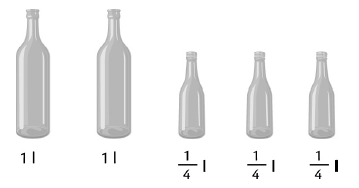 Esther utiliza 1 libra de tomate para una receta y  3 libras del mismo vegetal para otra receta. 2	     4¿Cuántas libras de tomate utilizó en total? Muestra el procedimiento que usas para responder.¿ 5 +  7 dará un resultado mayor, menor o igual a un entero (una unidad)? Explica tu respuesta.6     10Dos personas viajan hacia el mismo lugar. Una está a 3  2 km y la otra a 3  4 km. ¿Quién está más lejos?                      	                                                                                                    5                               8Explicas tu respuesta.		Un volcán mide 2  2 km desde el inicio hasta la cima. Si un escalador lleva recorridos 1  4 km, ¿cuántos                                             3                                                                                                                          8km le faltan para llegar a la cima? Muestra el procedimiento que usas para responder.Realiza el siguiente cálculo:4 – 2  3 =8María Fernanda tiene 1 de pastel y decide partirlo a la mitad para compartirlo con su amigo. ¿Cuál de                                               3las siguientes operaciones representa la fracción de pastel que compartirá?a. 1 x  1 b. 1 ÷  1 c. 1 x 1                                       2       3                                          3      2	                                       3     2Guillermo tiene una pita de 4 metros de largo. Decide cortarla en pedazos que midan  1 metro. ¿Cuál													        2	de las siguientes operaciones representa lo que hará?	a.   1  ÷ 4	b.  1  x 4	c.  4  ÷  1  2	 2	2Gerardo lee  3 de hora diariamente. ¿Cuántas horas lee durante una semana?                               4Flor dice que regularmente duerme 1 de las horas que tiene el día. ¿Cuántas horas duerme?                                                                       4Para una fiesta se preparan 40 litros de agua pura. Por la mañana se consume 12  3 litros y por la tarde                                                                                                                                                 10             20 1 . ¿Cuántos litros sobraron?	2De la casa de Karla hacia un parque hay 0.2 km. De la casa de Miguel hacia el mismo parque hay0.02 km. ¿Quién vive más cerca del parque? Explica tu respuesta.Una persona dice que el largo de su brazo es 0.3 m. ¿Tiene sentido lo que dice? Explica tu respuesta.Realiza el siguiente cálculo de manera que obtengas un cociente decimal y sin que quede residuo. Muestra tu procedimiento.  8.4 ÷ 3.5 =El cociente de 2 ÷ 0.4 es 5. ¿Qué indica ese resultado?El cociente de 4 ÷ 0. 5 es 8. ¿Por qué da una cantidad mayor que 4?Teresa compra bolígrafos que cuestan Q1.75 cada uno. En caja paga Q12.25 y no le dan vuelto. ¿Cuántos bolígrafos compró?Se tienen 15 recipientes con 0.5 litros de agua cada uno. ¿Cuántos litros se tendría si se verte el contenido de los recipientes en uno de mayor tamaño?¿El resultado de una raíz cuadrada puede ser mayor que el número al que se le aplica dicha operación?Don José dice que tiene un terreno cuadrado que mide 144 m2 y que uno de los lados mide 11 metros.¿Es posible eso? Explica tu respuesta.Corrige el error en el resultado de la siguiente operación. 56 ÷ 100 = 5.6